ПАМЯТКАПАМЯТКА ИССЛЕДОВАТЕЛЯ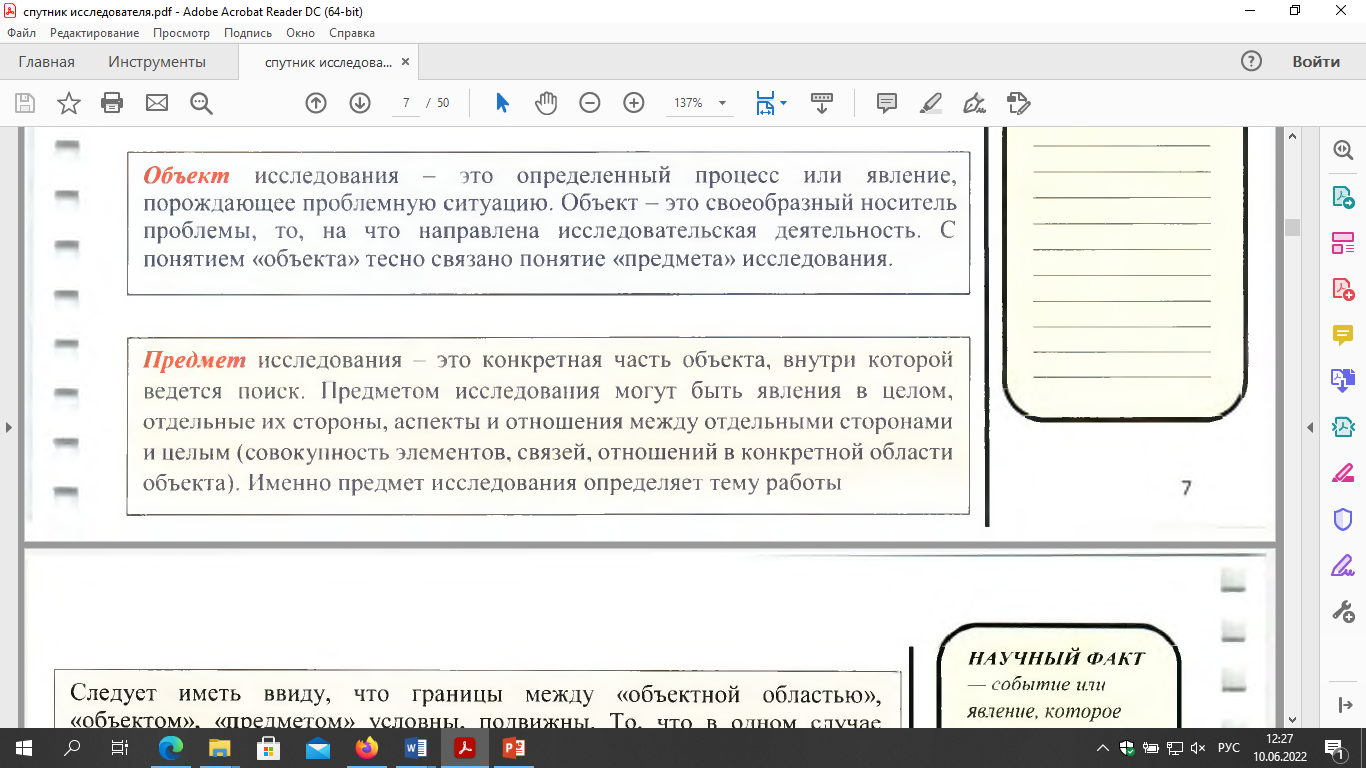 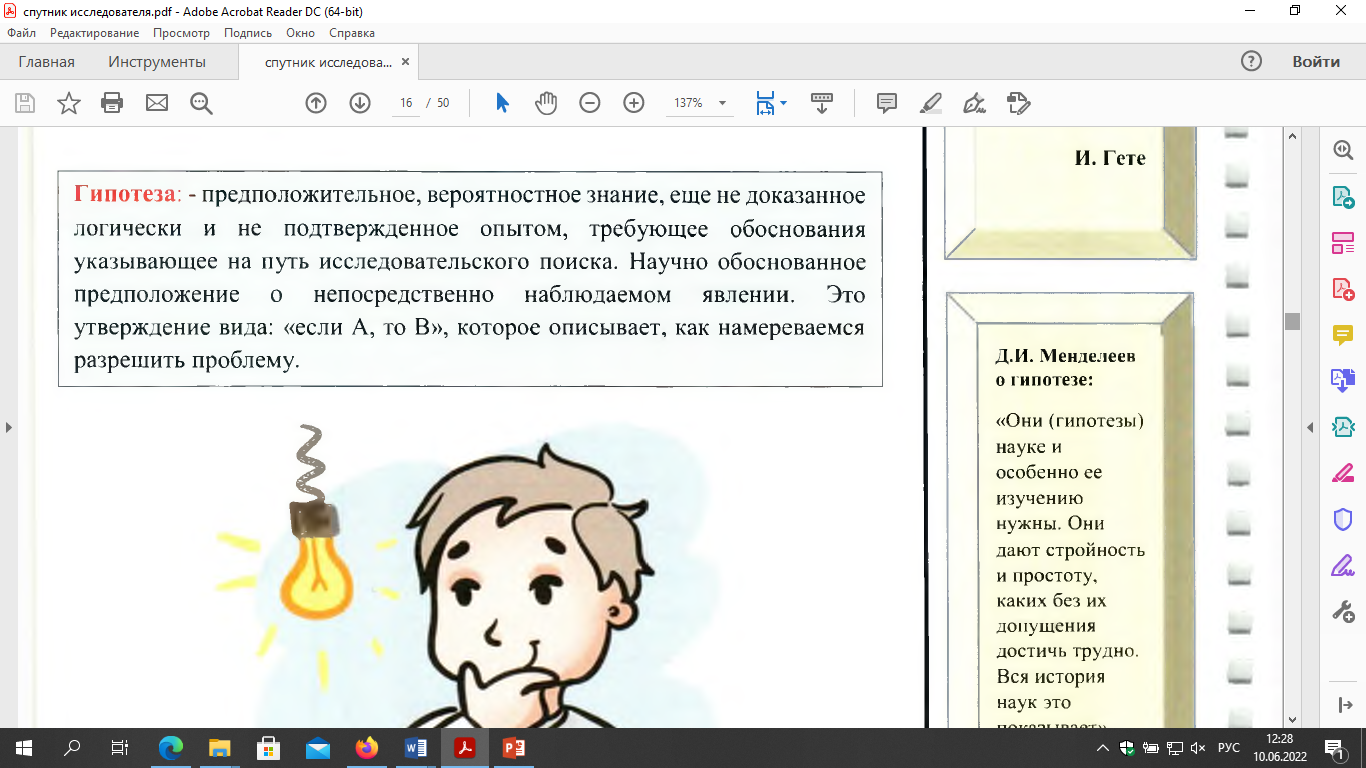 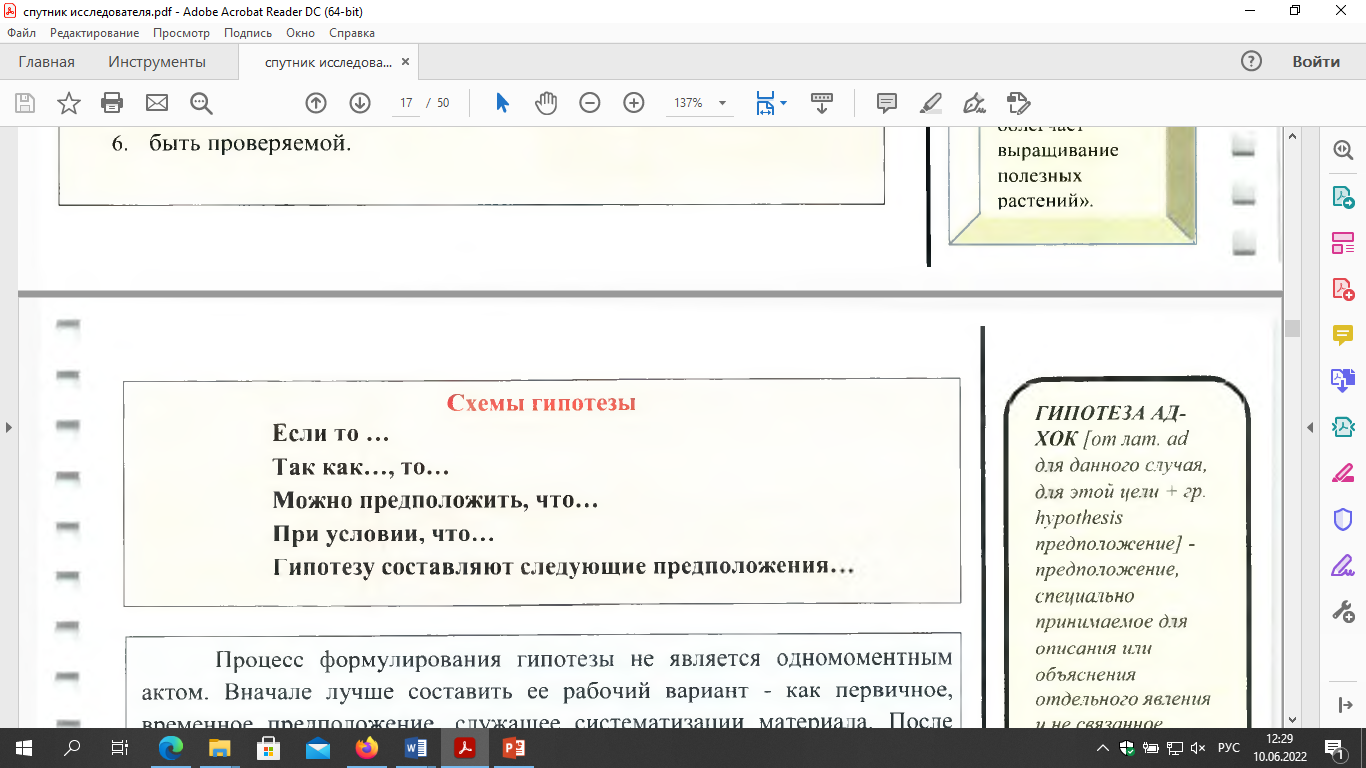 МБОУ ТЮЛЬКОВСКАЯ СРЕДНЯЯ ОБЩЕОБРАЗОВАТЕЛЬНАЯ ШКОЛА16 ИЮНЯ 2022 ГОБРАЗОВАТЕЛЬНЫЙ МОДУЛЬ ПРОФОРИЕНТАЦИОННОЙ НАПРАВЛЕННОСТИ «ТОЧКА РОСТА НА ПЛЕНЭРЕ»ДНЕВНИК ЮНОГо почвоведаФИО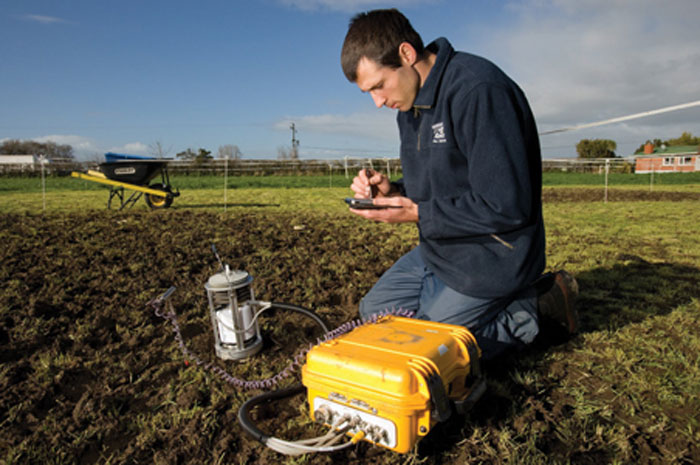 с. Тюльково – 2022 г«…Мы очень поверхностно знакомы с естественными богатствами России, особенно  с ее почвами…Являясь обладателями лучших
  почв в мире, мы оказались ныне в самом тяжелом положении и вынуждены признать факт печального современного состояния сельского
хозяйства…»
В. В. Докучаев. 1895г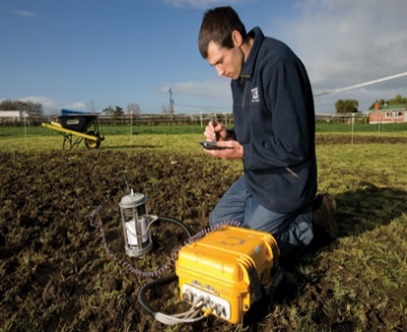  Почвовед – специалист, занимающийся изучением почвенного покрова Земли. Деятельность специалиста направлена на                            проведение исследований почв и почвенного покрова;- составление почвенных, агрохимических, экологических карт, картограмм и картосхем различных масштабов; изучение элементного и вещественного состава, физических, химических, биологических свойств почв с целью управления почвенными процессами и рационального использования почвенных ресурсов; проведение почвенно-экологического мониторинга и почвенно-экологической экспертизы, разработку теории генезиса, эволюции почв и почвенных классификаций, разработку и участие в проектировании почвозащитных и мелиоративных мероприятий, разработку теории и обоснование практических приемов использования минеральных и органических удобрений, изучение биосферных функций почвенного покрова, разработку методов и стандартов на методы исследования и анализа почв;Трудовая деятельность почвоведа  проходит в поле. Почвовед обязан знать:  анатомию, морфологию, систематику, закономерность происхождения, изменения растений и формирования урожая;  физиологические процессы в растительном организме, их зависимость от внешних условий и значение для продукционного процесса;биологию микроорганизмов, превращение микроорганизмами различных соединений; экологически безопасные технологии возделывания сельскохозяйственных культур; погодные и климатические факторы, оказывающие влияние на сельскохозяйственное производство;происхождение, состав и свойства основных типов почв и воспроизводство их плодородия;  физико-химическую и биологическую характеристики почв региона, строение и состав почв;У почвоведа должны быть развиты следующие качества :  любовь к природе, склонность к естественным наукам и исследованиям, аккуратность, наблюдательность, усидчивость.СПРАВОЧНЫЕ ДАННЫЕ ДЛЯ ИССЛЕДОВАНИЙ АГРОБИОЛОГА   Почва - природное тело, формирующееся в результате преобразования поверхностных слоёв суши Земли при совместном воздействии факторов почвообразования.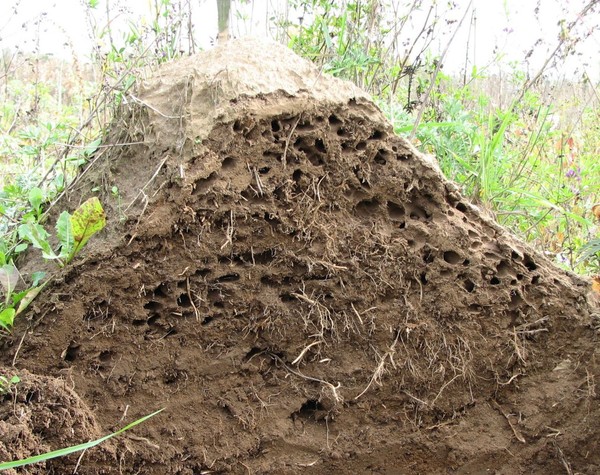 РИС.1 Кочка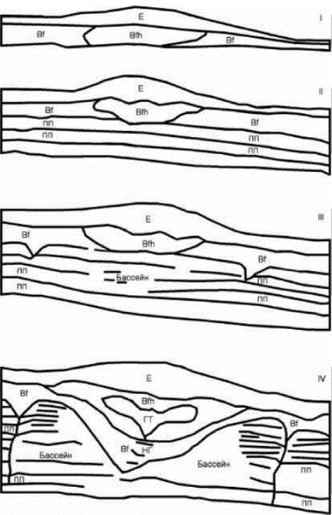 РИС. 2 Развитие кочки СПРАВОЧНЫЕ ДАННЫЕ ДЛЯ ИССЛЕДОВАНИЙ АГРОБИОЛОГА   Почва - природное тело, формирующееся в результате преобразования поверхностных слоёв суши Земли при совместном воздействии факторов почвообразования.РИС.1 КочкаРИС. 2 Развитие кочки 4. Сформулируйте выводы (не менее 5 предложений): Выводы: ___________________________________________________________________________________________________________________________________________________________________________________________________________________________________________________________________________________________________________________________________5.Гипотеза подтвердилась.________________________ПОЛУЧИТЬ ПРОФЕССИЮ В КРАСНОРЯСКОМ КРАЕ МОЖНО В: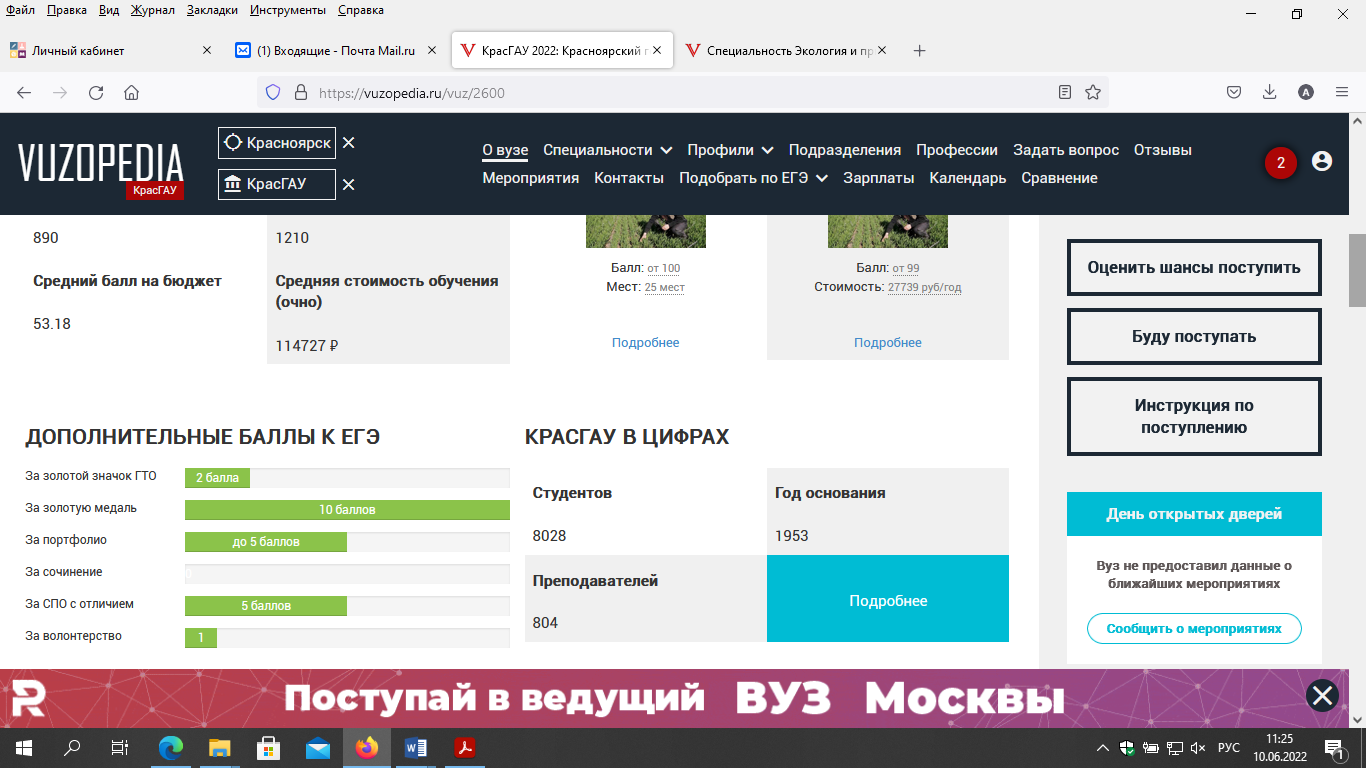 ЛАБОРАТОРИЯ БИОЛОГИЯТема практического занятия«Составная часть рельефа: кочка»ПРОБЛЕМА:  Объясните  появление кочек на поверхности земли?На какой части рельефа появляются кочки? Что способствует появлению кочек?ГИПОТЕЗА: Если мы изучим строение кочки, мы узнаем причины ее появления.Можно предположить, что кочки являются местом обитания муравьев.________________________________________________________Цель: узнать причины появления кочкиЗадачи: __изучить внешнее и внутреннее строение кочки_____________________________________________изучить растительный состав внутреннего строения кочки;____________________________________________________Приспособление обитателей кочки к жизни в ней______________________________________________________________________________________________________________________________________________________________________________________________________________________________________________________________________________________________________________________________Объект исследования:____ ______________________________________________________________________________________Предмет исследования:_________________________________ ________________________________________________________Исследование:произвести замеры кочки с помощью портновской ленты: диаметр, высоту. Изучить строение кочки на продольном и поперечном разрезах.Собрать растения, обитающие на поверхности кочки.Если в кочке будут обнаружены обитатели, собрать их в пробирку с пробкой.Усыпить обитателей с помощью жидкости для снятия лака.Определить тип обитателей с помощью определителя насекомых.Определить вес кочки.Посчитать количество насекомых в определенной массе почвы.Определить количество обитателей. С помощью подручных средств выбрать эффективное средство для борьбы с муравьями.Данные занести в таблицу